Городской учебно-методический семинар для методистов ИМЦ, преподавателей и учителей географии ОО Тема: «Реализация требований ФГОС ООО в 2021-2022 учебном году: первые итоги и практики»Место проведения: СПб АППО, конференц-залДата: 12 мая 2022 года Время проведения: 16.00-17.30 Организаторы семинара: Кузнецова Татьяна Станиславовна, доцент  КЕНМОиИ СПб АППО, Тарасова Людмила Васильевна, старший преподаватель  КЕНМОиИ СПб АППО,Гаврилин Роман Александрович, преподаватель КЕНМОиИ СПб АППОПРОГРАММА СЕМИНАРА«Цели и задачи семинара. Ключевые приоритеты системы образования в обновленных ФГОС» Тарасова Людмила Васильевна, старший преподаватель кафедры естественно-научного, математического образования и информатики СПб АППО «Сравнительный анализ примерной рабочей программы основного общего образования «География» и программы «География» по действующим стандартам (5-9 классы)Мефодьева Галина Александровна, учитель географии ГБОУ гимназия №177 Красногвардейского района«Формирование и развитие творческого потенциала педагогов в условиях реализации ФГОС»Ревера Александр Сергеевич, учитель географии ГБОУ гимназия № 664 Красногвардейского района, методист ИМЦ Красногвардейского района«Формирование функциональной грамотности на уроках географии в 5-х классах» Веселова Татьяна Андреевна, учитель географии ГБОУ лицея № 150 Калининского района, к.п.н.
«Особенности проектирование рабочей программы по географии (5 класс) в 2022 году»Земич Елена Валерьевна, методист ГБУ ИМЦ Калининского района, учитель географии ГБОУ СОШ № 72 Калининского района«Отличие последовательности изучения разделов школьного курса географии в апробации»Кузнецова Елена Евгеньевна,  методист ИМЦ Красносельского района
«Апробация Примерной рабочей программы География 5-9 класс» Марасанова Светлана Васильевна, учитель географии ГБОУ СОШ 316 с углубленным изучением  английского языка Фрунзенского района, участник апробации примерной рабочей программы по географии  «Разное» Кузнецова Татьяна Станиславовна, доцент  КЕНМОиИ СПб АППО, к.п.н.  Подведение итогов семинара. Тарасова Людмила Васильевна, старший преподаватель кафедры КЕНМОиИ СПб АППО, Ревера Александр Сергеевич, председатель Методического объединений учителей и методистов по географии СПб, методист ИМЦ Красногвардейского районаОбмен мнениямиНаправление работы МО: обновленный ФГОС 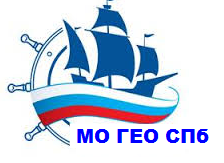 